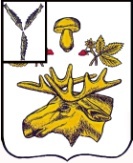 СОБРАНИЕБАЗАРНО-КАРАБУЛАКСКОГО МУНИЦИПАЛЬНОГО РАЙОНА САРАТОВСКОЙ ОБЛАСТИРЕШЕНИЕ« 24 » октября  2016 г.					                                    	№  17О внесении изменений в решение Собрания Базарно-Карабулакского муниципального района от 17.11.2008г. № 116 «О введении единого налога на вмененный доход для отдельных видов предпринимательскойдеятельности на территории Базарно-Карабулакского муниципального района»                 В соответствии с Федеральным законом от 03 июля 2016г. № 248-ФЗ «О внесении изменений в часть вторую Налогового кодекса Российской Федерации», Уставом Базарно-Карабулакского муниципального района, Собрание Базарно-Карабулакского муниципального района                                                               РЕШИЛО:1. Внести в приложение № 1 «Значение корректирующего коэффициента базовой доходности К 2 для налогоплательщиков, осуществляющих предпринимательскую деятельность на территории Базарно-Карабулакского муниципального района» следующие изменения:1.1. В пункт 1 - вид предпринимательской деятельности: «Оказание бытовых услуг» (физический показатель – количество работников, включая индивидуального предпринимателя), изложить в следующей редакции: «Оказание бытовых услуг. Коды видов деятельности в соответствии с Общероссийским классификатором видов экономической деятельности и коды услуг в соответствии с Общероссийским классификатором продукции по видам экономической деятельности, относящихся к бытовым услугам, определяются Правительством Российской Федерации» (физический показатель – количество работников, включая индивидуального предпринимателя).2.  Контроль за исполнением настоящего решения возложить на секретаря Собрания Базарно-Карабулакского муниципального района Крупнову Н.А.3.  Настоящее решение вступает в силу с 01 января 2017 года, но не ранее чем по истечении одного месяца со дня его официального опубликования в районной газете «Вестник района».Председатель СобранияБазарно-Карабулакскогомуниципального района                                                                        Л.П. Комарова Глава Базарно-Карабулакского муниципального района                                                                         О.А. Чумбаев                                                                                                            